PROPOSAL PENELITIANOLEHMUHAMMAD FUADLILY HARJATI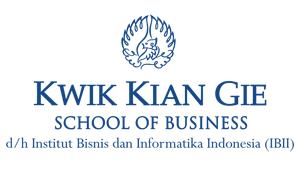 INSTITUT BISNIS DAN INFORMATIKA KWIK KIAN GIEJ  A  K  A  R  T  AOKTOBER   2019